Publicado en Barcelona el 29/05/2023 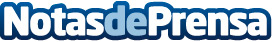 AleaSoft: precios negativos en los mercados eléctricos, el gas sigue bajando y la fotovoltaica con récordsLos precios del gas y del CO2 continuaron su tendencia a la baja en la cuarta semana de mayo, que propició que los precios de los mercados eléctricos europeos, en general, tendieran a la baja y se registraron varias horas con precios negativos que llegaron a los -400 €/MWh en Países Bajos. La notable excepción del mercado ibérico, con una subida de los precios, vino por la caída de la producción renovable. Durante la semana se dieron récords de producción fotovoltaica en Alemania, Francia e ItaliaDatos de contacto:Alejandro Delgado900 10 21 61Nota de prensa publicada en: https://www.notasdeprensa.es/aleasoft-precios-negativos-en-los-mercados Categorias: Internacional Nacional Finanzas Sector Energético http://www.notasdeprensa.es